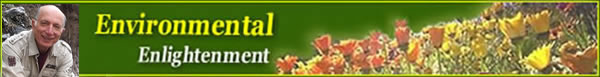 
Environmental Enlightenment #201
By Ami Adini - Reissued April 30, 2017